ПРИМЕР РЕШЕНИЯ      http://do.samgtu.ru/close/store/books/%7B349541DC-49B2-4678-8E3D-7B3221C6B702%7D/Parts4/index.htm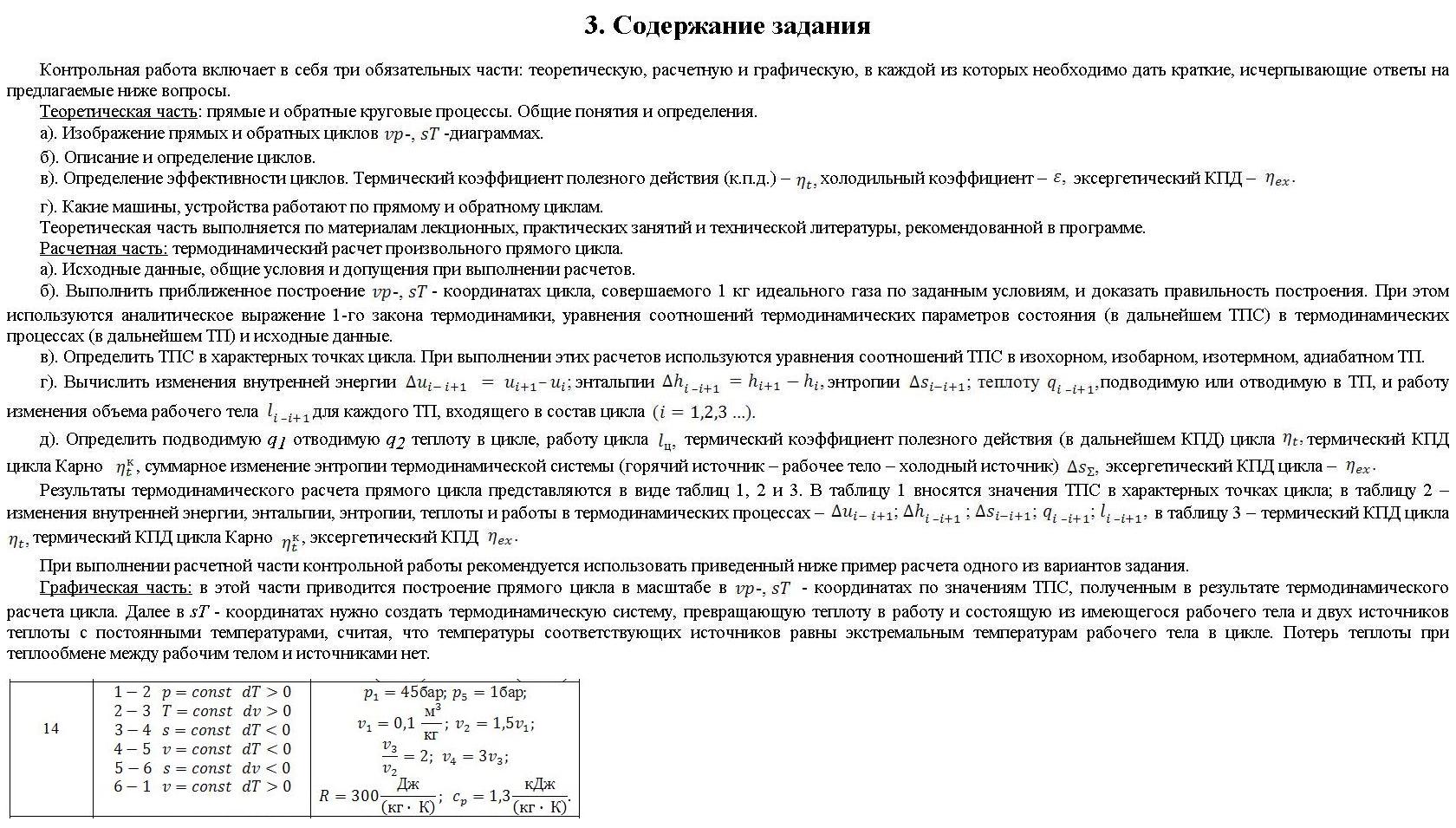 